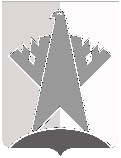 ДУМА СУРГУТСКОГО РАЙОНАХанты-Мансийского автономного округа - ЮгрыРЕШЕНИЕ«28» января 2022 года                                                                                                        № 135-нпа      г. СургутВ соответствии со статьями 31 - 33 Градостроительного кодекса Российской Федерации, на основании протокола общественных обсуждений от 07 октября 2021 года № 33-06-03-60, заключения о результатах общественных обсуждений от 07 октября 2021 года № 33-06-03-60Дума Сургутского района решила:1. Внести в решение в Думы Сургутского района от 04 июня 2009 года 
№ 458 «Об утверждении правил землепользования и застройки городского поселения Барсово» следующее изменение:таблицу пункта 2 «Условно разрешённые виды и параметры использования земельных участков и объектов капитального строительства» раздела 13 главы 6 приложения к решению дополнить строкой следующего содержания:2. Решение вступает в силу после его официального опубликования (обнародования).О внесении изменения в решение Думы Сургутского района от 04 июня 2009 года № 458 «Об утверждении правил землепользования и 
застройки городского поселения Барсово»«Спорт5.1Предельные (минимальные и (или) максимальные) размеры земельных участков не подлежат установлению.Минимальные отступы от границ земельного участка, смежных с другими земельными участками, в целях определения места допустимого размещения объекта – 3 м.Минимальный отступ от красной линии улиц и дорог – 5 м.Минимальный отступ от красной линии проездов – 3 м.Предельное количество надземных этажей – 3.Максимальный процент застройки в границах земельного участка – 50..».Председатель Думы Сургутского районаВ.А. Полторацкий«28» января 2022 годаГлава Сургутского районаА.А. Трубецкой «28» января 2022 года